Уважаемые коллеги!Комитет по детскому и семейному туризму, созданный Общенациональным Союзом Индустрии Гостеприимства, совместно с Федеральным проектом «Живые уроки» при поддержке Федерального агентства по туризму (Ростуризм) запускает конкурс для школьников и семей с детьми «Живые уроки Победы» (далее – Конкурс). Главная цель Конкурса -  создание детских и семейных маршрутов, связанных со знаковыми событиями военных лет, разработка патриотических экскурсий на основе семейных историй, поскольку у каждой семьи есть свой уникальный «маршрут Победы». Ввиду приближающегося праздника 75-летия Великой Победы и в условиях сохраняющейся угрозы распространения коронавирусной инфекции организаторами Конкурса принято решение использовать интернет-пространство для совершения виртуального путешествия по местам боевой и трудовой славы.В условиях карантина, пока дети  находятся дома вместе с родителями, организаторы конкурса предлагают попробовать свои силы в восстановлении маршрутов боевых и трудовых подвигов своих дедушек и прадедов.Конкурс посвящен 75-летию Победы в Великой Отечественной и Второй мировой войнах, воинской славе и трудовой доблести народов России.Номинации Конкурса:- Лучший семейный патриотический маршрут (по страницам семейных историй);-  Лучший патриотический маршрут по родному краю для школьников;-  Лучший патриотический маршрут по родной стране для школьников.Конкурсные материалы должны состоять из трех частей: аннотации, презентации и описания маршрута. В презентации важно отразить карту будущей экскурсии или путешествия, где нужно указать основные объекты посещения (места боевых действий, основные эвакуационные пункты, госпитали, музеи,  предприятия и др.), последовательность их показа, дать краткую характеристику объектов и описание экскурсионной программы.В первой номинации предлагается принять участие школьникам и  родителям вместе с детьми, что послужит объединению всей семьи. Используя свободное время и интернет-пространство, семьи смогут поделиться  семейными историями о боевых и трудовых подвигах дедов и прадедов, бабушек и прабабушек, блокадном времени, лечении в госпиталях,  фронтовых и эвакуационных маршрутах ваших родственников в военные годы, присылайте на конкурс  фотографии.Вторая и третья номинации предполагают участие, как семей с детьми, так и групп учащихся под руководством педагогов. Во второй номинации необходимо рассказать о воинской славе и трудовой доблести своих земляков,  о боевых сражениях,  проходивших в регионе или фронтовой продукции, которую выпускали предприятия. Предлагается в яркой и увлекательной форме включать в маршрут достопримечательности, музеи и памятные места, которые семьи с детьми любят посещать. Третья номинация предусматривает составление маршрута по желанию участника. В ней можно рассказать о  городах-героях, городах воинской славы или городах тыла (достопримечательностях, музеях, местах сражений), где ковалась победа.Заявки на конкурс принимаются до 08 июня на почту: detcom@ocig.ru. Итоги будут опубликованы 22 июня 2020 года. С положением можно ознакомиться в приложении.Победители каждой номинации получат дипломы и памятные призы. Лучшие работы будут представлены на онлайн-выставке «Живые уроки Победы» и войдут в региональные экскурсионные программы с указанием авторов.Организаторы Конкурса предполагают, что во время осенних каникул появится возможность отправиться в реальное путешествие по выбранному маршруту и услышать от экскурсовода частички своих семейных историй.Просим Вас привлечь к участию в Конкурсе образовательные, общественные, подведомственные и иные заинтересованные организации и лица, а также разместить информацию о Конкурсе на своих информационных ресурсах.Помимо заявок просим Вас направлять свои пожелания по маршрутам будущих  путешествий на почту detcom@ocig.ru. Приложение: на 6 л. в 1 экз.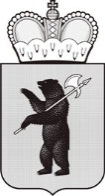 ДЕПАРТАМЕНТ ТУРИЗМАЯРОСЛАВСКОЙ ОБЛАСТИг. Ярославль, ул. Свободы, д.62 150014Телефон (4852) 40-19-00e-mail: at@yarregion.ruhttp://yarregion.ru/depts/TourismОКПО 12679267, ОГРН 1127604016330,ИНН/КПП 7604233716/760601001__________________№______________На №         от         Директору департамента образования Ярославской области И.В. Лободе Директору департамента общественных связей Ярославской областиИ.Л. БенкеДиректору департамента по физической культуре, спорту и молодёжной политике Ярославской областиС.А. Панчишному Директору государственного образовательного учреждения Ярославской области «Центр детского и юношеского туризма и экскурсий» А.Н. Логиновой